COULD IT BE ANY MORE-CLEAR? YES IT CAN, AND IT WILL!PLANNED FAMINE! CRIPPLING THE NATION BEFORE ITS TOTAL DESTRUCTIONI began following these things when I lived in Jordan. In 2004, when the tsunami hit and hundreds of thousands died, it was at the time of the rice harvest. 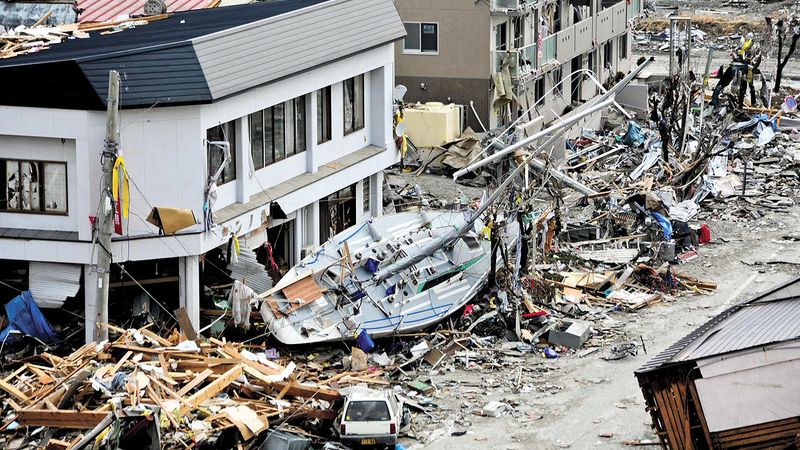      The tsunami killed at least 225,000 people across a dozen countries, with Indonesia, Sri Lanka, India, Maldives, and Thailand sustaining massive damage. Indonesian officials estimated that the death toll there alone ultimately exceeded 200,000, particularly in northern Sumatra’s Aceh province. Tens of thousands were reported dead or missing in Sri Lanka and India, a large number of them from the Indian Andaman and Nicobar Islands territory. The low-lying island country of Maldives reported more than a hundred casualties and immense economic damage. Several thousand non-Asian-tourists vacationing in the region also were reported dead or missing. The lack of food, clean water, and medical treatment—combined with the enormous task faced by relief workers trying to get supplies into some remote areas where roads had been destroyed or where civil war raged—extended the list of casualties. Long-term environmental damage was severe as well, with villages, tourist resorts, farmland, and fishing grounds demolished or inundated with debris, bodies, and plant-killing salt water.     In listening to this on my radio tuned into Arutz Sheva across the Gulf of Aqaba in Eilat, Israel, I learned that the death count was over 400,000. It was at a time when they were going to be harvesting rice.      Then I heard of the tsunami that crashed over Cairns, Australia, and devasted the crops growing across that region of northern Australia.      I began hearing of one weather disaster after the other, just as the crops were ready for harvest. Today we see the direct energy targeting and poisoning of cattle in Kansas and Nebraska just before they were going to the slaughter house to be meat for human tables. I’ve done a lot of research and study on this – and YES IT IS PLANNED TO WIPE OUT THE HUMAN RACE!      Every disaster that killed animals around 2017, flooding of the Mississippi Valley, etc., was all at the time of crop-harvesting also. I tell the upsurge of such disasters all over the world, and show lots of pictures, like whole chicken farms under water with pictures: “Famine! The Black Horse Goes Forth…”/Mikvah of Present Reality #123.0. At this time, many countries of the world were experiencing the loss of many animals and crops.      Now we get some information that clears it up. I’ve known since 2004, or before, that such things were weather-warfare, geoengineering of the weather and I wrote two articles on the subject.      Refer to: “Geo-Engineering Severe Climate Change by Human Manipulation”/Mikvah of Present Reality 75.0.     Now, I have gotten new information as to why. Why are we looking at a takeover of our food supply, so that we get cricket hamburgers and ground roaches, etc. People have to eat, and now the world’s people face horrific famine, some already, and yet the earth that our Creator made can feed well over 20 billion. Right now we’re near 8 billion.      “Famine Enhanced! Euthanizing Healthy Chickens, Hogs, and Cattle”/#191.0 Mikvah of Present Reality. I diligently keep the dietary rules of Leviticus 11! No hogs, no shrimp, no catfish, no lobster or clams, etc. I’m healthier because of it. However, in many nations, like China, the people depend on hogs for protein.     Have you even driven across the US in the open spaces, or seen pictures from airplanes of rolling hills, farmland, so in abundance all over the world? The English Language Panel of the Georgia Guidestones, Elberton, Georgia:  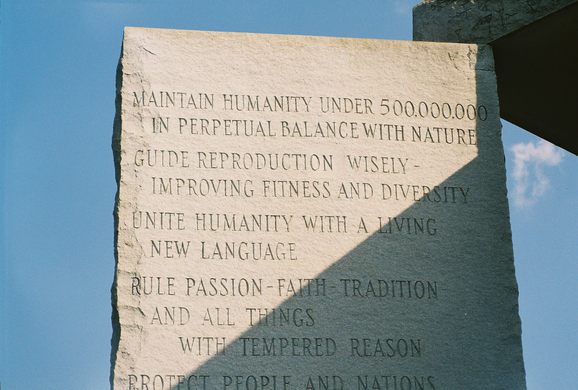 #1: Maintain humanity UNDER 500,000,000…      Also look at #3! Nimrod’s rule (Genesis 11): UNITE HUMANITY with a living new language. Yes, gather all humanity under the Beast – that is what it’s about.     What type of “humanity” is not going to cause any problems for the Elite who control them? Transgenics, transhumanism – humans who are part robot, cyborgs, humans with robotics in them so that they can be controlled.      Right now, A.I. (artificial intelligence, formerly known as alien intelligence) is taking on a personality – yes robots can be demon possessed. They are tracking everyone on the planet in detail.      Messiah said that if He did not return there would be “no flesh saved alive.” Only hybrids and cyborgs and robots, trans-humans, and mentally controlled humans would survive.      Here is a list of the latest: NO COINCIDENCE. I don’t believe in coincidence anyway. I have no coincidences. I am a servant of Yahuwah and I walk in His will with His overshadowing. Therefore, whatever happens to me He is there, and I am abiding in Him. All is planned and orchestrated either by men, fallen angels/Lucifer, or by Yahuwah for some reason of the planner.     Take a look at the list. Since published more has happened. FOOD PROCESSING PLANTS DESTROYED, SLAUGHTER OF CHICKENS, TURKEYS, DUCKS BY THE HUNDREDS OF MILLIONS, EUTHENIZING CATTLE, MAN-MADE TARGETING DISEASES, U.S. FARMERS PAID NOT TO PLANT: PLANNED FAMINE 2021-2022  This is besides all the chickens, turkeys, ducks, and cattle euthanized since 2019 in America alone by weather warfare or man-made diseases. On top of this is the slaughter of hundreds of millions of babies and little children  Date: Wed, Jun 8, 2022 Subject: Food companies update/ STILL THINK IT IS ALL COINCIDENTAL?Date: June 7, 2022 No coincidence! These were purposely destroyed1 ➖4/30/21 Monmouth Smithfield Foods pork processing plant2 ➖7/25/21 Memphis Kellogg plant3 ➖8/13/21 JBS beef plant4 ➖8/24/21 Patak Meat Company5 ➖7/30/21 Tyson River Valley ingredient plant6 ➖10/21/21 Darigold plant7 ➖11/15/21 Garrard County food plant8➖11/29/21 Maid-Rite Steak Company9➖12/13/21 San Antonio food processing, West side Foods10➖1/7/22 Hamilton Mountain poultry processingPlant11➖1/13/22 Cargill-Nutrene feed mill. Lacombe, La12➖1/31/22 Winston-Salem fertilizer plant13➖2/3/22 Wisconsin River Meats14➖2/3/22 Percy dairy farm15➖2/5/22 Wisconsin River Meats processing facility destroyed by fire in Mauston, Wisconsin.16➖2/15/22 Bonanza Meat Company goes up in flames in El Paso, Texas17➖2/15/22 Shearer's Foods Food processing plant explodes in Hermiston, Oregon.18➖2/16/22 Indiana Louis-Dreyfus soy processing plant19➖2/18/22 Bess View Farms20➖2/19/22 Lincoln premiere poultry21➖2/22/22 Shearer's Foods potato chip plant22➖2/22/22 Fire destroys Deli Star Meat Plant in Fayetteville, Illinois.23➖2/28/22 nutrient AG Solutions fertilizer facility burns24➖2/28/22 Shadow Brook Farm & Dutch girl Creamery burns25➖3/4/22 294,800 chickens destroyed at farm in Stoddard, Missouri26➖3/4/22 644,000 chickens destroyed at egg farm in Cecil, Maryland27➖3/8/22 243,900 chickens destroyed at egg farm in New Castle, Delaware 28➖3/10/22 663,400 chickens destroyed at egg farm in Cecil, Maryland29➖3/10/22 915,900 chickens destroyed at egg farm in Taylor, Iowa30➖3/14/22 Wayne Hoover dairy farm, barn full of vows burns31➖3/14/22 2,750,700 chickens destroyed at egg farm in Jefferson, Wisconsin 32➖3/16/22 Walmart Distribution Center burns for 76 hours in Plainfield Ind.33➖3/16/22 Nestle Food Plant extensively damaged in fire and new production destroyed Jonesboro, Arkansas34➖3/17/22 5,347,500 chickens destroyed at egg farm in Buena Vista, Iowa35➖3/17/22 147,600 chickens destroyed at farm in Kent, Delaware 36➖3/18/22 315,400 chickens destroyed at egg farm in Cecil, Maryland37➖3/19/22 Walmart Food Distribution center catches fire in Plainfield, Indiana38➖3/22/22 172,000 Turkeys destroyed on farms in South Dakota39➖3/22/22 570,000 chickens destroyed at farm in Butler, Nebraska40➖3/24/22 Major Fire at McCrum Potato Plant in Belfast, Maine.41➖3/24/22 418,500 chickens destroyed at farm in Butler, Nebraska42➖3/25/22 250,300 chickens destroyed at egg farm in Franklin, Iowa43➖3/26/22 311,000 Turkeys destroyed in Minnesota 44➖3/27/22 126,300 Turkeys destroyed in South Dakota45➖3/28/22  1,460,000 chickens destroyed at egg farm in Guthrie, Iowa46➖3/29/22 Maricopa, Az. Food Pantry burns down 50,000 pounds of Food destroyed in Maricopa, Arizona.47➖3/31/22 Rio Fresh Onion factory damaged by fire in San Juan, Texas.48➖3/31/22 76,400 Turkeys destroyed in Osceola, Iowa49➖3/31/22  5,011,700 chickens destroyed at egg farm in Osceola, Iowa50➖4/6/22 281,600 chickens destroyed at farm in Wayne, North Carolina51➖4/9/22 76,400 Turkeys destroyed in Minnesota52➖4/9/22 208,900 Turkeys destroyed in Minnesota53➖4/12/22 89,700 chickens destroyed at farm in Wayne, North Carolina54➖4/12/22 1,746,900 chickens destroyed at egg farm in Dixon, Nebraska55➖4/12/22 259,000 chickens destroyed at farm in Minnesota56➖4/13/22 Fire destroys East Conway Beef & Pork Meat Market in Conway, New Hampshire.57➖4/13/22 Plane crashes into Gem State Processing, Idaho potato and food processing plant58➖4/13/22 77,000 Turkeys destroyed in Minnesota59➖4/14/22 Taylor Farms Food Processing plant burns down Salinas, California.60➖4/14/22 Salinas food processing plant61➖4/14/22 99,600 Turkeys destroyed in Minnesota 62➖4/15/22 1,380,500 chickens destroyed at egg farm in Lancaster, Minnesota63➖4/19/22 Azure Standard nation’s premier independent distributor of organic and healthy food, was destroyed by fire in Dufur, Oregon64➖4/19/22 339,000 Turkeys destroyed in Minnesota 65➖4/19/22 58,000 chickens destroyed at farm in Montrose, Colorado66➖4/20/22 2,000,000 chickens destroyed at egg farm in Minnesota67➖4/21/22 Plane crashes into and destroys General Mills 68➖4/22/22 197,000 Turkeys destroyed in Minnesota 69➖4/23/22 200,000 Turkeys destroyed in Minnesota 70➖4/25/22 1,501,200 chickens destroyed at egg farm Cache, Utah71➖4/26/22 307,400 chickens destroyed at farm Lancaster Pennsylvania72➖4/27/22 2,118,000 chickens destroyed at farm Knox, Nebraska 73➖4/28/22 Egg-laying facility in Iowa kills 5.3 million chickens, fires 200-plus workers74➖4/28/22 Allen Harim Foods a chicken processing company based in Delaware killed nearly 2 million chickens75➖4/2822 110,700 Turkeys destroyed Barron Wisconsin76➖4/29/22 1,366,200 chickens destroyed at farm Weld Colorado77➖4/30/22 13,800 chickens destroyed at farm Sequoia Oklahoma78➖5/3/22 58,000 Turkeys destroyed Barron Wisconsin79➖5/3/22 118,900 Turkeys destroyed Beadle S Dakota80➖5/3/22 114,000 ducks destroyed at Duck farm Berks Pennsylvania81➖5/3/22 118,900 Turkeys destroyed Lyon Minnesota 82➖5/7/22 20,100 Turkeys destroyed Barron Wisconsin83➖5/10/22 72,300 chickens destroyed at farm Lancaster Pennsylvania84➖5/10/22 61,000 ducks destroyed at Duck farm Berks Pennsylvania85➖5/10/22 35,100 Turkeys destroyed Muskegon, Michigan86➖5/13/22 10,500 Turkeys destroyed Barron Wisconsin 87➖5/14/22 83,400 ducks destroyed at Duck farm Berks Pennsylvania88➖5/17/22 79,00 chickens destroyed at Duck farm Berks Pennsylvania89➖5/18/22 7,200 ducks destroyed at Duck farm Berks Pennsylvania 90➖5/19/22 Freight train derailment Jensen Beach FL91➖5/21/22 57,000 Turkeys destroyed on farm in Dakota Minnesota 92➖5/23/22 4,000 ducks destroyed at Duck farm Berks Pennsylvania 93➖5/29/22 200,000 Chickens killed in fire in Minnesota94➖5/31/22 3,000,000 chickens destroyed at Forsman egg farm facility in Stockholm Township, Minnesota95➖6/2/22 30,000 ducks destroyed at Duck farm Berks PennsylvaniaTEN THOUSAND FEEDLOT CATTLE DEAD IN KANSAS – CAUSE OF DEATH NOW FOUND TO BE FROM DIRECT-TARGETING WEAPONS “THOUSANDS OF DEAD CATTLE IN NEBRASKA, JUNE 17, 2022     “Clearly someone released water from a dam which the cattle drank, and the water was poisoned.” The “Elite” working for Lucifer, under orders from him, are doing all they can to kill all the cattle.     From Luciferic instructions found on tables of stone under the earth in Mexico, in the areas of the Aztecs, Incas, and Maya, Steve Quayle’s team in Mexico found: “The order has gone out to kill all the cattle in North America.”      Reporting on the cow deaths in Kansas, Steve Quayle reporting on Doug Hagmann’s broadcast of June 16, 2022 “Agricide Underway”: “Direct Energy Weapon, which interrupts the heartbeat and breathing of the animals. That is why no bleeding from them as they were dying. Terrible way to die, but it is what Lucifer chose to wipe out a few million head of cattle.”      Ration cards are being printed for food, water, and other needs. However, the food that will be rationed won’t be our Creator-designed wonderful fruits and vegetables, 93% fat free ground beef, steaks, chicken breasts, and natural dairy products, cheese, etc., good fish, etc. – but “proteins” and other types of food that will be made in factories from things we do not want to eat - not from a beautiful tree, or crops grown in a local farm. Please look at the articles in this article!As Bob Griswold said on a Steve Quayle broadcast of June 21, 2022: “MOVING BIO WEAPONS LAB FROM PLUM ISLAND TO KANSAS”“Plumb Island Comes to Kansas and The Global Destruction of All Protein”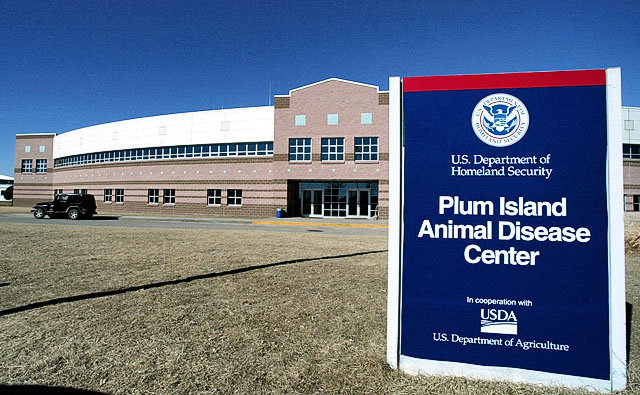 “The Plum Island Animal Disease Center is seen on Plum Island off of the east coast of New York's Long Island in this photo from Feb. 16, 2004. The Obama Administration has decided to keep the facility, which studies highly contagious diseases that endanger the nation's livestock industry, on Plum Island rather than build a new lab to house it in Kansas.”     Plumb Island’s bio-labs have been infamous in creating agriculture diseases to destroy America’s crops. They’ve been up to a lot more: Weird monstrous creatures have washed on shore of Plumb Island. Bob Griswold shows pictures of some of the grotesque creatures. They look like mutates of more than one species. Has Plumb Island also an experimental area for mixing human and other species? One creature definitely looked like part human and part dog. One grotesque sea animal had “hands” with five fingers like a human instead of flippers.We’re back in pre-Flood days! We ARE IN the days of Noah!      “They are trying to make it so that no one can have chickens anymore,” Bob said. The genetically altered protein will contaminate people – of course. “All animals will be targeted by dangerous pathogens,” Bob said. “The CDC is working to destroy the largest part of America’s agriculture – the farms in the mid-west, like Kansas.” The CDC has levels underneath it where they do experiments like on Plumb Island with humans and other species.Please refer to my article on the Island of Dr. Moreau:        Plum Island is not shut down – it has underseas tunnels, submarine docks etc. – deep undersea labs and experimental areas where humans are being mixed with different species, and other such things – as with Dr. Moreau. Please refer to “CHIMEA: Turning Men Into Monsters…”/#82.0 Mikvah of Present Reality.      Bob Griswold: The Biolabs in Kansas: Plumb Island experimental bio-labs have moved to Kansas, to our heartland, our food growing area there and livestock area. They want to get rid of the real chickens, turkeys, cows, beef cattle, hogs – whatever produces protein for humans, including food crops from the soil.”       Pennsylvania farmers are running out of diesel fuel for their tractors. One farmer appealed to the U.S. for help, not realizing that the U.S. government is behind the crop destruction. Many farmers are now being paid by the government not to plant. Steve Quayle said that diesel will get up to $10.00 a gallon. Farmers can’t plant because of fuel prices, and if they pass on the expenses to the sellers, people won’t buy it. If they don’t plant, they get no money. Pray for our farmers!     The experimental labs across America are developing cricket burgers etc. to introduce protein to us that is defiled, not from Abba.      Bob Griswold said: “Knowledge is doubling 2 X a day now.” In 1900, knowledge was doubling every 100 or more years. Once the fallen angels returned in 1896, they began teaching man methods of transportation, cars/planes, weapons of war, immorality – “make-up,” etc. They continued to teach the U.S., Russia, and of course their years in Germany around 1922 or before with the Vril, teaching mankind how to build flying saucers and go into space. Man in space has participated in wars, like Russia shooting down one America’s rockets to the moon, and one of America’s moon bases.      Just a short time ago, knowledge was doubling every week, then every few days, now 2X a day. This knowledge is not from normal humans, but humans given knowledge from the fallen angels, knowledge they learned from Yahuwah, but also what they put into being before the Flood, and after, that produced Nephilim – giants.     “Everything has been destroyed” Steve said and Bob said. On top of all the natural things humans need to live that are being destroyed, are the spiritual things people need to grow into healthy children of Yahuwah. Few even know how to hear from Yahuwah for themselves.      Our food supply – our agriculture, fruit trees, farms, cattle ranches, chicken farms, turkey farms – all good healthy food is being ruined in some way or destroyed so it is no more – planned famine! We are not naïve. We know that they have purposely ruined all of our food, except organically grown, and even some of that is GMO (genetically modified). A lot of the fruit doesn’t taste like the fruit we used to eat nor do the vegetables. The genetically modifying of food crops, as well as hormones injected into cattle and chickens, turkey, ducks, etc., the polluting of our water systems with health-destroying chemicals, the adding of dangerous chemicals to many things we use, as well as dusting us with deadly things from chem.-trails. Even the poor bees have been found dead from dementia due to the aluminum in chem.-trails.      The radiation from the sun is getting very dangerous, as well as the solar flares that are coming at the Earth. The air is polluted by man, and our life-saving barriers in our outer atmosphere have been destroyed nearly totally – like the Van Allen radiation protection belts around our earth. In 1953, the U.S. Navy exploded, 3, I think, Atom Bombs in those belts. HAARP and other facilities have worked hard to destroy our Ionosphere, as well as bring us the deadly 5-G. Under the Mikvah of Present Reality, I’ve written 6 or 7 articles giving you details of this poisoning which is going to get worse when 5-G is totally implemented and turned on to control the nanobots in those vaccinated. Here is a list of things that have been destroyed around the world to kill off humanity as a whole: Remember the Georgia Guidestones. We’re at about 8-billion people now, and they want to get humanity down to 500 million: Clean airPure waterOur militaryOur money – worthless, nothing to back it (Force Majeuer ahead)Our good reputation as a nationProtection of our youthProtection of our childrenProtection of babies from the womb, to birth, to after their birthDrugs created to destroy livesHelpful medicines, now contaminatedHospitals and doctors experimenting Education of our childrenThe family unitRespect for good authority, respect for parents, teachers, law-enforcersOut Bill of Rights, our Amendments, our Constitution Our government (many on the take from China)Our FreedomsJusticeCompassion, mercy, love, kindness, gentleness, righteousness, purity, The Bible – a hate-crime book internationally Loss of real worship Our respect for our biology as humans Knowledge that humans have an eternal spiritEverything is being destroyed or has been. I’m sure you can think of more.     Not only has love and mercy left the earth, but a total wipe out of conscious has come in, like the “special-ops” team of about 5 from Fort Hood who shot the children in Uvalde in the head – about 4 or 5 of them. That’s been proven. The one loan gunman lie is so fake across board in all the shootings. Also, it has been confirmed that the police WERE TOLD TO “stand down.” That was obvious. Why? You know why! The case for taking the guns away from good people is back in full force. They can’t allow the Chinese to send in their troops if Americans have guns.      There are 46 American biolabs targeting various Haplo groups (specific ethnic groups of human beings in various countries). Our biolabs in the Ukraine that Putin wants to destroy, are creating diseases to target certain Haplo groups within Russia. There are 55 biolabs in Kansas. There are hundreds of Biolabs and underwater labs controlled by the U.S., but scattered out in many places on earth.      We’re back at what the books of Enoch I, Jasher, and Jubilees described of mixing humans with animals, birds, fish, insects, reptiles, sea animals, like the mutates off of plumb island, sea animals with varying human body parts, faces, etc.      Isaiah 13 speaks of the total lack of any compassion whatsoever, a satanic gloating in murdering, torturing, mind-programming, mutating by injections, etc.     Funeral Home Embalmers are starting to say something about those who have been vaccinated and die from it – saying that their bodies are like mush inside, their inner organs are like mush, plus the effects of the live immortal creatures in their blood from the vaccines, the nano-bots, the poisons.    Steve Quayle: “Dead bodies in the streets of America – mark my words, those days are coming.” Yes, dropping dead of starvation but also from multitudes of other things. In China, in Wuhan, the people were dropping dead on the street.     Steve brought up a point I bring up: A few years ago we learned about “Mad Cow Disease.” I think it was concentrated in England at the time. Later, it was traced to the cow’s feed – which had ground up cows in it. They were eating their own kind in their feed and so got brain disease, went mad, and died.THAT WAS AN EXPERIMENT FOR WHAT THEY PLAN TO DO TO HUMANS.     Steve refers to the rise in Dementia and Alzheimer’s Disease, beginning about 7-19 years ago. Even bees were dying of dementia from things sprayed from chem.-trails. Facts: Hillary and Angela Merkle have exhibited signs of cannibalism. The sacrificing and eating of babies and children in America is huge, like in Hollywood and Washington D.C. It was learned that head hunters in Papua New Guinea were dying of brain diseases because they ate the brains of humans.      A 4-star active-duty General told Steve: “IF the American people only understood that they are being changed biologically into a cannibal lusting, they would change their eating habits immediately.”      I wrote an article entitled: “Not Too Future Protein”/Mikvah of Present Reality #196.0. Read this when you’re not hungry!     If you are eating or drinking processed food, you may be ingesting aborted baby cells in top name-brand foods and drinks. Think “Food Additives,” think “Natural Flavorings.” Aborted baby cells are being passed off as “natural flavoring” in some commercial foods.       We are not animals! Our body has characteristics of mammals of different types, as babies are born from a womb, not an egg. However, we have been gifted by the Creators to have a “sound mind” that reasons, emotions, and a will to choose what is good. We have a spirit-man that is within our belly area. When a person is not born again, the soul and spirit are united in sin, and in Lucifer’s mind-set, and in his destination.      However, at a true new birth, everything changes: Hebrew 4:12. The “sword of the Spirit,” sword of Yahuwah, cuts between the soul and spirit and separates them. The spirit is perfected and begins preparing to enter the Eternal Kingdom of heaven. If that “temple” within the belly area is left empty, a person only has a reasoning power of mind, and they do not mature so as to enter the Kingdom. However, as precedent was set by Messiah and the Apostles, as in Luke 24:9 and Acts chapters 2, 8, 9, 10, 19, we must ask the Spirit of Yahuwah to come dwell in our re-born spirit and take control of our mind, emotions, and will. We became servants of our Master Yahushua, who bought us from the kingdom of darkness by His own blood. He baptizes us into the Spirit of His Father. Therefore, we are united to Them, and to each other, in our set-apart travels to the Kingdom.      Great tribulation is beginning to break loose. We are on the verge of many things breaking loose at once. Silly religious people are putting off the return of Messiah for 200-300 years until the whole world becomes Christian, then He can return. Not just silly, damnable, as it rejects about 85% of the entire Bible. I will always give you what the entire Bible says on a subject, so that you can take it to Abba and let Him teach you more. He will give you revelation knowledge that may be totally unique, just for you.      Let Yahuwah’s Spirit from within be your Teacher (John 16-17). Spend time just talking to Him, in His Presence, just giving yourself to Him, and asking Him to fill you with all that He has for you.In His love, Yedidah - June 23, 2022